INDICAÇÃO Nº 2445/2018Indica ao Poder Executivo Municipal operação ‘tapa-buracos” na Rua Santa Catarina, no bairro Vila Grego II. Excelentíssimo Senhor Prefeito Municipal, Nos termos do Art. 108 do Regimento Interno desta Casa de Leis, dirijo-me a Vossa Excelência para sugerir que, por intermédio do Setor competente, seja executada operação “tapa-buracos” na Rua Santa Catarina, defronte ao nº 269, no bairro Vila Grego II, neste município. Justificativa:Conforme visita realizada “in loco”, este vereador pôde constatar o estado de degradação da malha asfáltica da referida via pública, fato este que prejudica as condições de tráfego e potencializa a ocorrência de acidentes, bem como o surgimento de avarias nos veículos automotores que por esta via diariamente trafegam. Plenário “Dr. Tancredo Neves”, em 20 de março de 2018.Edmilson Ignácio Rocha-vereador-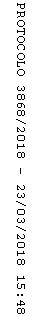 